.ROCK FORWARD, BACK, RIGHT SHUFFLE, ROCK FORWARD, BACK, LEFT SHUFFLEFORWARD RIGHT, PIVOT ¼ TWICE, REPEAT 1-12, FORWARD RIGHT, LEFTBUSH HANDS, FORWARD RIGHT, LEFT, BEND KNEES DOWN-UP, RIGHT FORWARD, PIVOT ¼RIGHT BEHIND TWICE, ROCK RIGHT, LEFT, CROSS SHUFFLEREPEAT 35-42 LEFT FOOT LEADINGFORWARD RIGHT, TURN, FORWARD RIGHT, TURN, FORWARD RIGHT, LEFT, RIGHT SHUFFLE, FORWARD RIGHT, TURN ½ RIGHT SHUFFLE, FORWARD RIGHT, TURNREPEATEvangeline!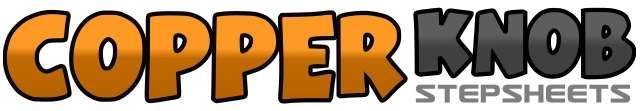 .......Count:64Wall:4Level:Intermediate.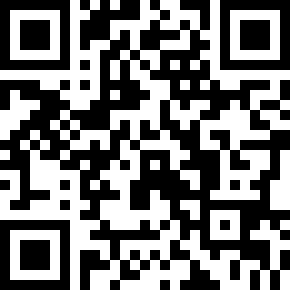 Choreographer:Chris Brocklesby (NZ)Chris Brocklesby (NZ)Chris Brocklesby (NZ)Chris Brocklesby (NZ)Chris Brocklesby (NZ).Music:Evangeline (Dance Mix) - Chad BrockEvangeline (Dance Mix) - Chad BrockEvangeline (Dance Mix) - Chad BrockEvangeline (Dance Mix) - Chad BrockEvangeline (Dance Mix) - Chad Brock........1-2Rock forward onto right, rock back onto left3&4Right shuffle forward5-6Rock forward onto left, rock back onto right7&8Left shuffle forward9-10Step forward onto right, pivot ¼ left11-12Step forward onto right, pivot ¼ left. (weight now on left)13-24Repeat 1-1225-26Walk forward right, left27-28Bush hands pass each other twice (like you dusting your hands off)29-30Walk forward right, left31-32Bend both knees, straighten both knees. (like a police man)33-34Step forward right pivot ¼ left. (weights now on left)35-36Step right to right side, step left behind right37-38Step right to right side, step left behind right39-40Rock right to right side, rock left to left side41&42Step right over left, step left to left side, step right over left43-50Repeat 35-42 left foot leading51-52Step forward onto right, pivot ½ left53-54Step forward onto right, pivot ¼ left55-56Walk forward right, left57&58Right shuffle forward59-60Step forward onto right, pivot ½ left61&62Right shuffle forward63-64Step forward onto right, pivot ¼ left